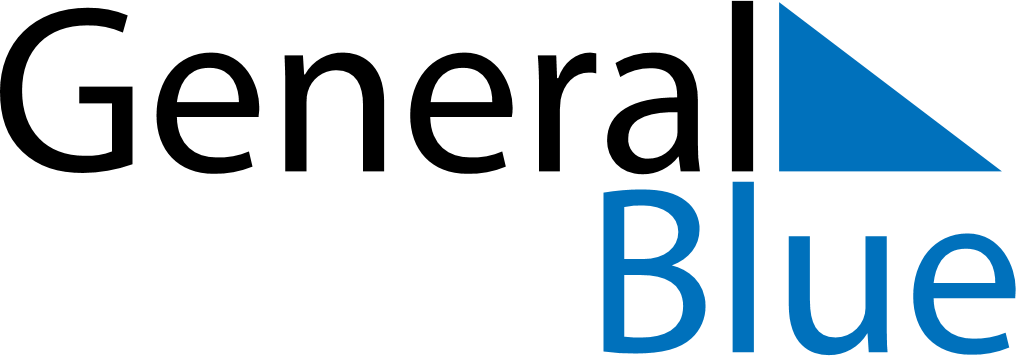 August 2024August 2024August 2024August 2024August 2024August 2024OEstersund, Jaemtland, SwedenOEstersund, Jaemtland, SwedenOEstersund, Jaemtland, SwedenOEstersund, Jaemtland, SwedenOEstersund, Jaemtland, SwedenOEstersund, Jaemtland, SwedenSunday Monday Tuesday Wednesday Thursday Friday Saturday 1 2 3 Sunrise: 4:18 AM Sunset: 9:57 PM Daylight: 17 hours and 39 minutes. Sunrise: 4:21 AM Sunset: 9:54 PM Daylight: 17 hours and 33 minutes. Sunrise: 4:24 AM Sunset: 9:51 PM Daylight: 17 hours and 27 minutes. 4 5 6 7 8 9 10 Sunrise: 4:27 AM Sunset: 9:48 PM Daylight: 17 hours and 20 minutes. Sunrise: 4:30 AM Sunset: 9:44 PM Daylight: 17 hours and 14 minutes. Sunrise: 4:32 AM Sunset: 9:41 PM Daylight: 17 hours and 8 minutes. Sunrise: 4:35 AM Sunset: 9:38 PM Daylight: 17 hours and 2 minutes. Sunrise: 4:38 AM Sunset: 9:35 PM Daylight: 16 hours and 56 minutes. Sunrise: 4:41 AM Sunset: 9:32 PM Daylight: 16 hours and 50 minutes. Sunrise: 4:44 AM Sunset: 9:28 PM Daylight: 16 hours and 44 minutes. 11 12 13 14 15 16 17 Sunrise: 4:47 AM Sunset: 9:25 PM Daylight: 16 hours and 38 minutes. Sunrise: 4:50 AM Sunset: 9:22 PM Daylight: 16 hours and 31 minutes. Sunrise: 4:53 AM Sunset: 9:19 PM Daylight: 16 hours and 25 minutes. Sunrise: 4:56 AM Sunset: 9:15 PM Daylight: 16 hours and 19 minutes. Sunrise: 4:59 AM Sunset: 9:12 PM Daylight: 16 hours and 13 minutes. Sunrise: 5:02 AM Sunset: 9:09 PM Daylight: 16 hours and 7 minutes. Sunrise: 5:05 AM Sunset: 9:05 PM Daylight: 16 hours and 0 minutes. 18 19 20 21 22 23 24 Sunrise: 5:08 AM Sunset: 9:02 PM Daylight: 15 hours and 54 minutes. Sunrise: 5:10 AM Sunset: 8:59 PM Daylight: 15 hours and 48 minutes. Sunrise: 5:13 AM Sunset: 8:55 PM Daylight: 15 hours and 42 minutes. Sunrise: 5:16 AM Sunset: 8:52 PM Daylight: 15 hours and 35 minutes. Sunrise: 5:19 AM Sunset: 8:49 PM Daylight: 15 hours and 29 minutes. Sunrise: 5:22 AM Sunset: 8:45 PM Daylight: 15 hours and 23 minutes. Sunrise: 5:25 AM Sunset: 8:42 PM Daylight: 15 hours and 17 minutes. 25 26 27 28 29 30 31 Sunrise: 5:28 AM Sunset: 8:39 PM Daylight: 15 hours and 11 minutes. Sunrise: 5:30 AM Sunset: 8:35 PM Daylight: 15 hours and 4 minutes. Sunrise: 5:33 AM Sunset: 8:32 PM Daylight: 14 hours and 58 minutes. Sunrise: 5:36 AM Sunset: 8:28 PM Daylight: 14 hours and 52 minutes. Sunrise: 5:39 AM Sunset: 8:25 PM Daylight: 14 hours and 46 minutes. Sunrise: 5:42 AM Sunset: 8:22 PM Daylight: 14 hours and 40 minutes. Sunrise: 5:44 AM Sunset: 8:18 PM Daylight: 14 hours and 33 minutes. 